С сокращением светового дня – увеличивается количество ДТП с пешими участниками дорожного движения. Именно в темное время суток, происходит более 70% наездов на пешеходов. Ситуацию усугубляют неблагоприятные погодные условия: дождь, туман, снегопад.Световозвращатели (иначе – световозвращающие элементы, СЭ) – это предметы, изготовленные из специальных материалов, которые обладают способностью возвращать луч света обратно к источнику. В свете фар автомобиля такие предметы светятся ярким белым цветом и делают носителя более заметным для проезжающих машин. Это могут быть нашивки на верхней одежде (такие обычно выполняют в форме лент) и рюкзаках, брелоки на сумках. Некоторые бренды одежды шьют сумки полностью из световозвращающей ткани. Также советуют крепить СЭ на детские коляски.Рекомендации по размещению световозвращающих элементов на одежде:- их стоит разместить со всех сторон, так пешеход станет заметным для водителей на разных полосах движения;- крепить СЭ стоит на высоте около 80-100 см от земли, то есть на бедрах или груди у взрослого или на уровне плеч и головы у ребенка – так водитель заметит свет раньше;- лучшим вариантом СЭ является лента длиной не менее 7 см – стоит разместить хотя бы один такой предмет на одежде, остальные могут быть другой формы и меньшего размера;- лучше всего иметь на себе не менее четырех световозвращателей.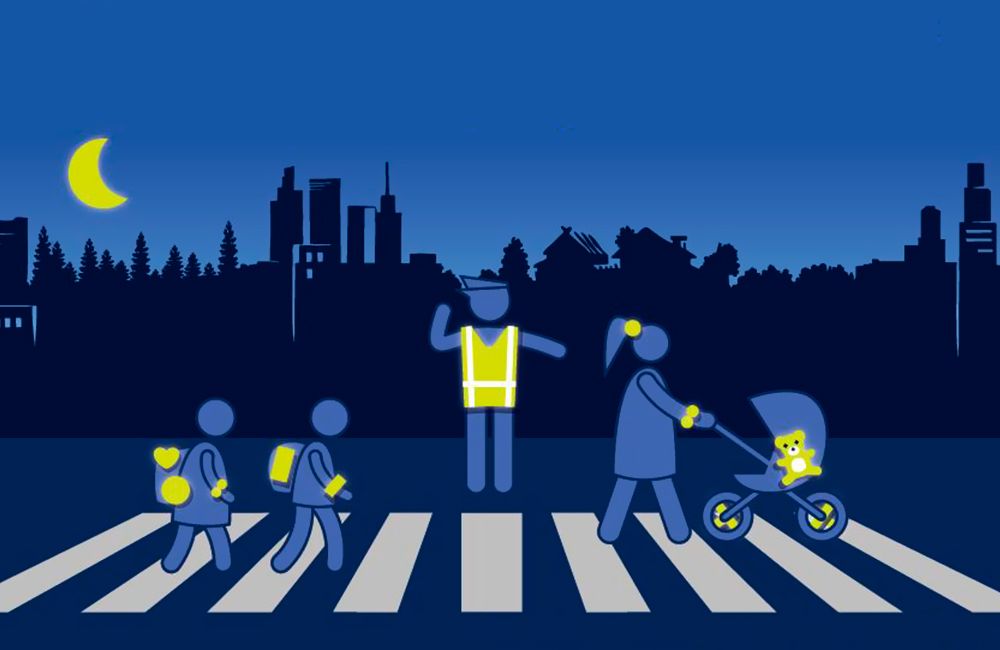 